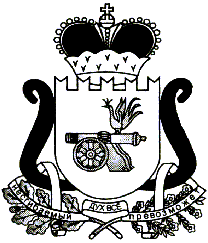 ЕЛЬНИНСКИЙ РАЙОННЫЙ СОВЕТ ДЕПУТАТОВР Е Ш Е Н И Еот  30.04.2014                                                                                       № 21В соответствии с постановлением Администрации Смоленской области от 01.12.2011 № 786 «Об установлении нормативов формирования расходов на оплату труда депутатов, выборных должностных лиц местного самоуправления, осуществляющих свои полномочия на постоянной основе, муниципальных служащих», в целях совершенствования организационной структуры и оптимизации работы Администрации муниципального образования «Ельнинский район» Смоленской областиЕльнинский районный Совет депутатов Р Е Ш И Л:1. Внести изменения в решение Ельнинского районного Совета депутатов от 18.06.2010 № 27 «Об утверждении структуры Администрации муниципального образования «Ельнинский район» Смоленской области» (в редакции решений Ельнинского районного Совета депутатов от 24.12.2010 № 59, от 14.02.2011 № 6, от 26.05.2011 № 24, от 21.02.2012 № 5; от 21.08.2013 № 51; от 25.12.2013 № 67; 28.02.2014 № 11) согласно приложению.2. Настоящее решение вступает в силу с 1 мая 2014 года.Отп. 1 экз. – в делоИсполнитель О.И. Новикова _________          4-13-4424.04.2014г.								Разработчик: Е.А. Жукова _________4-22-3424.04.2014г.ВИЗЫ:Ю.В. Петров             _____________     «____»__________2014 г.В.П. Гринкеев           _____________     «____»__________2014 г.М.А. Пысин             ______________     «____»__________2014 г.О внесении изменений в решение Ельнинского районного Совета депутатов от 18.06.2010 № 27 «Об утверждении структуры Администрации муниципального образования «Ельнинский район» Смоленской области» (в редакции решений Ельнинского районного Совета депутатов от 24.12.2010 № 59, от 14.02.2011 № 6, от 26.05. 2011 № 24, от 21.02.2012 № 5; от 21.08.2013 № 51; от 25.12.2013 № 67; 28.02.2014 № 11)Глава муниципального образования «Ельнинский район» Смоленской областиВ.Е. Левченков